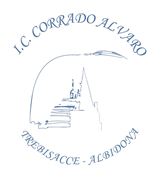 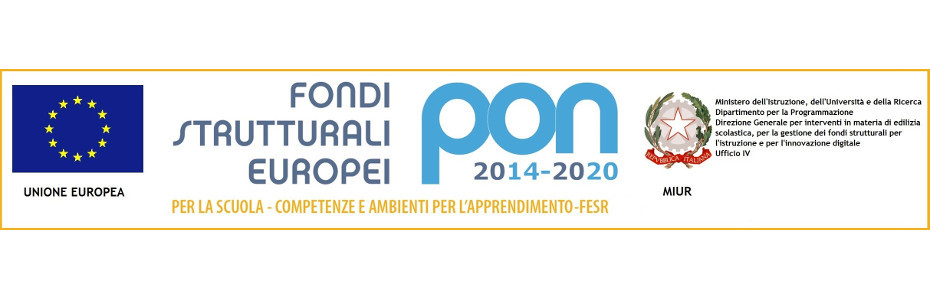 ISTITUTO COMPRENSIVO “C. Alvaro” 87075 TREBISACCE (CS)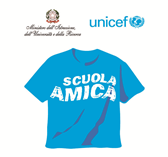 Via G. Galilei, 35 – Tel. 0981/51280 - Fax 0981/1903163C.M.: CSIC8A000R - C.F.: 81000370783e- mail: csic8a000r@istruzione.it - csic8a000r@pec.istruzione.itsito web: istitutocomprensivotrebisacce.edu.itSede Associata: AlbidonaDichiarazione sostitutiva dell’atto di notorietà(art. 47, d.P.R. 28.12.2000, n. 445) Il sottoscritto ________________________________________________________ 	 nato a____________________il _____________(cognome, nome, luogo e data di nascita del padre/tutore legale/soggetto affidatario)ela sottoscritta  		                                                                                                                                    nata a	il  		(cognome, nome, luogo e data di nascita della madre/tutrice legale/soggetto affidatario)genitori/tutori legali/soggetti affidataridell’alunno/a				 nato/a a		il		 frequentante nell’a.s. 2022/23 la classe	sez.         plesso  		consapevoli delle sanzioni penali richiamate dall’art. 76 del d.P.R. 445/2000 per i casi di dichiarazioni non veritiere, di formazione o uso di atti falsi;DICHIARANOdi essere a conoscenza degli orari di uscita dalle lezioni e dalle attività extracurricolari, debitamente comunicate e autorizzate, del/della proprio/a figlio/a;che il/la proprio/a figlio/a ha raggiunto uno sviluppo psico-fisico ed un livello di autonomia e maturità tali da consentirgli/le di rientrare a casa da solo/a al termine delle lezioni e delle attività extracurricolari, debitamente comunicate e autorizzate, anche in considerazione dello specifico contesto in cui si trova la sede scolastica e del percorso scuola-casa;che il/la proprio/a figlio/a è stato/a istruito/a sul percorso da seguire e sulle cautele da osservare per affrontare agevolmente i possibili rischi connessi al rientro autonomo a casa.I sottoscritti, pertanto - considerato quanto previsto dalla legge n. 172 del 4.12.2017 (pienamente vigente dal 6.12.2017) e tenuto conto del percorso educativo intrapreso dai medesimi per la progressiva auto responsabilizzazione del/della proprio/a figlio/a - autorizzano la scuola ed i docenti a consentire l’uscita autonoma del/della proprio/a figlio/a dai locali scolastici al termine dell’orario delle lezioni e delle attività extracurricolari frequentate, esonerando, al contempo, il personale scolastico da ogni responsabilità connessa all'adempimento dell'obbligo di vigilanza.La presente autorizzazione avrà efficacia per l’intero a.s. 2022/23, ferma restando la possibilità di revoca. Detta autorizzazione dovrà essere rinnovata per ogni successivo anno scolastico.Trebisacce,		I dichiaranti  	(firma per esteso e leggibile)Eventuali osservazioni del personale docente:  _________________________________La firma in calce non deve essere autenticata. La dichiarazione - sottoscritta dagli interessati e corredata dalla fotocopia, non autenticata, di un documento di identità dei dichiaranti - deve essere consegnata al docente "coordinatore di classe" o inviate tramite mail csic8a000r@istruzione.it alla scuola entro giorno 25/09/2022.